National 5 English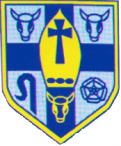 Key Dates 2022/2023National 5 EnglishKey Dates 2022/2023Course StructureAssessmentsAugust – December 2022Study of LiteratureCritical Essay skillsStudy of Scottish TextCritical Reading skillsReading for Understanding, Analysis & EvaluationFolio Writing skills Prelim Revisionw/b 19th   Sep – Folio Piece– 1st Draftw/b 24th Oct – RUAE Assessment *PRELIM EXAMINATION WILL TAKE PLACE IN DECEMBER*January – April 2023Further study of LiteratureCritical Essay skillsContinued study of Scottish TextCritical Reading skillsReading for Understanding, Analysis & EvaluationFolio Writing skills Exam Revisionw/b 23rd  Jan  – Folio Piece–2nd Draftw/b 6th March – Final submission deadline for Folio*National 5 Folios submitted to SQA in March 2021**SQA National 5 English Exam - TBC*August 2022 – April 2023Skills in Talking & ListeningThe Spoken Language Assessment is not required this year as part of the modifications introduced by SQA in response to the impact of Covid-19. However, talking and listening skills will continue to be developed over the course of the year as a valuable skill for life, learning and work. The schedule of dates above refers to the full N5 English Course Award.Some pupils may change course pathway during the year to follow a ‘Units Only’ approach.Specific assessment dates for those pupils will be communicated individually.The schedule of dates above refers to the full N5 English Course Award.Some pupils may change course pathway during the year to follow a ‘Units Only’ approach.Specific assessment dates for those pupils will be communicated individually.